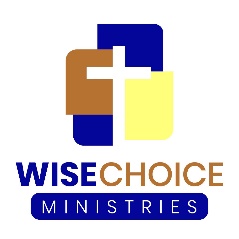 Wise Choice Ministries Belief StatementWise Choice Ministries is a non-denominational church located in the Jacksonville, Florida area.Est. July 2016​We believe the Bible to be the inspired and only infallible written Word of God.We believe that there is only one God, eternally existent in three persons: God the Father, God the Son, and God the Holy Spirit. We believe in the blessed Hope, which is the rapture of the Church of God, which is in Christ, at His return.We believe that the only means of being cleansed from sin is through repentance and faith in the precious Blood of Jesus Christ. Rom 10:9. We believe that regeneration through Christ is absolutely essential for personal salvation and that the Holy Ghost is made evident by one’s demonstration of the fruit of the spirit operating in their life.We believe that the redemptive work of Christ on the Cross provides healing for the human body and an answer to the believer’s prayer.We believe in the sanctifying power of the Holy Spirit, by who’s indwelling the Christian is enabled to live a holy and separated life in this present world.We believe that when a believer is "baptized in the Holy Spirit", the gifts of the Spirit are activated in the recipient to edify the body of Christ, the church. Some of these gifts are listed in 1 Corinthians 12.We believe in the five-fold ministry that consists of:  apostles, prophets, evangelists, pastors (shepherds), and teachers. We also believe and acknowledge the gifts of deacons and deaconesses, missionaries, bishops, and ministers. ​​WCM FundamentalsSalvation through Confession of FaithRomans 10:9-13If you declare with your mouth, “Jesus is Lord,” and believe in your heart that God raised him from the dead, you will be saved. 10 For it is with your heart that you believe and are justified, and it is with your mouth that you profess your faith and are saved. 11 As Scripture says, “Anyone who believes in him will never be put to shame.” 12 For there is no difference between Jew and Gentile—the same Lord is Lord of all and richly blesses all who call on him, 13 for, “Everyone who calls on the name of the Lord will be saved.”John 3:16For God so loved the world that he gave his one and only Son, that whoever believes in him shall not perish but have eternal life.Evangelism and DiscipleshipMatthew 28:18-20Then Jesus came to them and said, “All authority in heaven and on earth has been given to me. 19 Therefore go and make disciples of all nations, baptizing them in the name of the Father and of the Son and of the Holy Spirit, 20 and teaching them to obey everything I have commanded you. And surely I am with you always, to the very end of the age.”Baptism of the Holy SpiritActs 1:8But you will receive power when the Holy Spirit comes on you; and you will be my witnesses in Jerusalem, and in all Judea and Samaria, and to the ends of the earth.”​Acts 2:38Peter replied, “Repent and be baptized, every one of you, in the name of Jesus Christ for the forgiveness of your sins. And you will receive the gift of the Holy Spirit.Prayer with ApplicationJohn 15:16You did not choose me, but I chose you and appointed you so that you might go and bear fruit—fruit that will last—and so that whatever you ask in my name the Father will give you.Jeremiah 33:3Call to me and I will answer you and tell you great and unsearchable things you do not know.